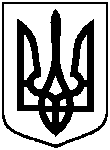 СУМСЬКА МІСЬКА ВІЙСЬКОВА АДМІНІСТРАЦІЯСУМСЬКОГО РАЙОНУ СУМСЬКОЇ ОБЛАСТІНАКАЗ16.02.2024		                              м. Суми                                        № 54-СМР З метою забезпечення контролю за ефективністю використання майна комунальної власності Сумської міської територіальної громади та реєстрацією права власності на нерухоме майно комунальної власності Сумської міської територіальної громади, беручи до уваги рекомендації постійної комісії з питань законності, взаємодії з правоохоронними органами, запобігання та протидії корупції, місцевого самоврядування, регламенту, депутатської діяльності та етики, з питань майна комунальної власності та приватизації Сумської міської ради (протокол від 08 лютого 2024 року № 41), керуючись пунктом 12 частини 2 та пунктом 8 частини 6 статті 15 Закону України «Про правовий режим воєнного стану»,НАКАЗУЮ:1. Зарахувати до комунальної власності Сумської міської територіальної громади нежитлову будівлю № 4/2 по вул. Парковій в м. Суми площею                           46,2 кв.м.2. Управлінню комунального майна Сумської міської ради                        (Сергій ДМИТРЕНКО) взяти на оперативний облік майно, зазначене в пункті 1 цього наказу, у порядку, установленому чинними нормативно-правовими актами.3. Організацію виконання цього наказу покласти на начальника Управління комунального майна Сумської міської ради                                              (Сергій ДМИТРЕНКО)4. Контроль за виконанням цього наказу залишаю за собою.Начальник                                                                                     Олексій ДРОЗДЕНКОПро зарахування до комунальної власності Сумської міської  територіальної громади нежитлової будівлі по вул. Парковій, 4/2 в                        м. Суми